Name______________________________________________________ Date________________ Class___________________Creating Equivalent FractionsDirections: Find the missing numbers in the equivalent fractions below.1. 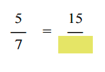 ?=______________________________2. 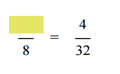 ?=______________________________3.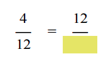 ?=______________________________4.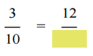 ?=______________________________5.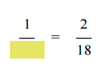 ?=______________________________6.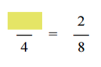 ?=______________________________7.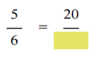 ?=______________________________8.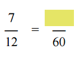 ?=______________________________9.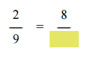 ?=______________________________